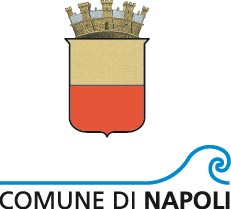 COMUNE DI NAPOLI2^ MUNICIPALITA’AVVOCATA MONTECALVARIO PORTO S. GIUSEPPE - PENDINO MERCATOAllegato ADi seguito si indicano i parametri utilizzati per la selezione delle destinatarie dei voucher per l’acquisto di posti in servizi di cura socio-educativi rivolti a bambini di età compresa tra 3-12 anni ed a bambini di età compresa tra 0-36 mesi. In caso di presenza di più figli i voucher sono rimborsabili al 100% dell’importo per il primo figlio, al 70% per il secondo ed il terzo figlio. Non è possibile ottenere i voucher per il quarto figlio.CRITERIPUNTEGGIOFamiglia monoparentale (non riconoscimento da parte di uno dei genitori; separazione; divorzio; morte di un coniuge)12 Presenza di altri figli minori di 12 anni (anche in affido)2Disabilità in famiglia(il punteggio va moltiplicato per i casi di disabilità presenti in famiglia)2 Genitore occupato da 4 a 12 ore settimanali 1Genitore occupato da 13 a 24 ore settimanali 2Genitore occupato da 25 a 36 ore settimanali 3Genitore occupato oltre le 36 ore settimanali 4Pendolari e lavoratori senza sede fissa(rientrano i lavoratori che si spostano per oltre 30km dal domicilio ogni giorno)1Genitore libero professionista3Genitore studente (massimo 30 anni, non iscritto al Centro per l’Impiego, non occupato)4Genitore disoccupato4Reddito (certificato da ISEE) inferiore a € 10.329,141